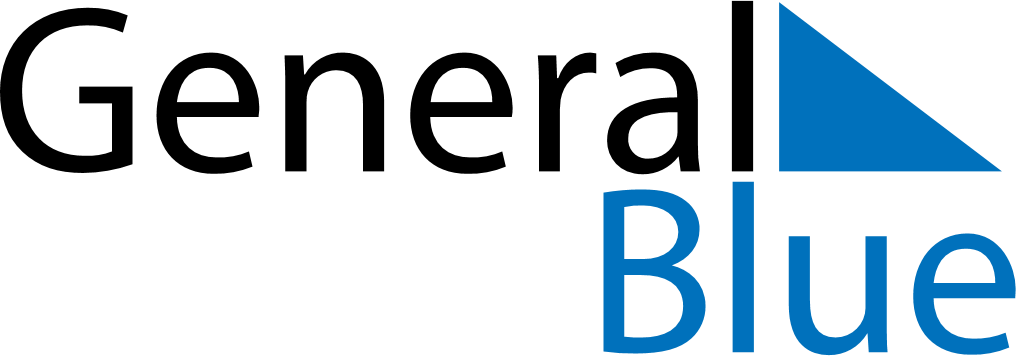 March 2024March 2024March 2024March 2024March 2024March 2024March 2024High River, Alberta, CanadaHigh River, Alberta, CanadaHigh River, Alberta, CanadaHigh River, Alberta, CanadaHigh River, Alberta, CanadaHigh River, Alberta, CanadaHigh River, Alberta, CanadaSundayMondayMondayTuesdayWednesdayThursdayFridaySaturday12Sunrise: 7:19 AMSunset: 6:16 PMDaylight: 10 hours and 57 minutes.Sunrise: 7:17 AMSunset: 6:18 PMDaylight: 11 hours and 0 minutes.34456789Sunrise: 7:15 AMSunset: 6:19 PMDaylight: 11 hours and 4 minutes.Sunrise: 7:12 AMSunset: 6:21 PMDaylight: 11 hours and 8 minutes.Sunrise: 7:12 AMSunset: 6:21 PMDaylight: 11 hours and 8 minutes.Sunrise: 7:10 AMSunset: 6:23 PMDaylight: 11 hours and 12 minutes.Sunrise: 7:08 AMSunset: 6:24 PMDaylight: 11 hours and 16 minutes.Sunrise: 7:06 AMSunset: 6:26 PMDaylight: 11 hours and 20 minutes.Sunrise: 7:04 AMSunset: 6:28 PMDaylight: 11 hours and 23 minutes.Sunrise: 7:02 AMSunset: 6:29 PMDaylight: 11 hours and 27 minutes.1011111213141516Sunrise: 7:59 AMSunset: 7:31 PMDaylight: 11 hours and 31 minutes.Sunrise: 7:57 AMSunset: 7:33 PMDaylight: 11 hours and 35 minutes.Sunrise: 7:57 AMSunset: 7:33 PMDaylight: 11 hours and 35 minutes.Sunrise: 7:55 AMSunset: 7:34 PMDaylight: 11 hours and 39 minutes.Sunrise: 7:53 AMSunset: 7:36 PMDaylight: 11 hours and 43 minutes.Sunrise: 7:51 AMSunset: 7:38 PMDaylight: 11 hours and 46 minutes.Sunrise: 7:48 AMSunset: 7:39 PMDaylight: 11 hours and 50 minutes.Sunrise: 7:46 AMSunset: 7:41 PMDaylight: 11 hours and 54 minutes.1718181920212223Sunrise: 7:44 AMSunset: 7:43 PMDaylight: 11 hours and 58 minutes.Sunrise: 7:42 AMSunset: 7:44 PMDaylight: 12 hours and 2 minutes.Sunrise: 7:42 AMSunset: 7:44 PMDaylight: 12 hours and 2 minutes.Sunrise: 7:40 AMSunset: 7:46 PMDaylight: 12 hours and 6 minutes.Sunrise: 7:37 AMSunset: 7:47 PMDaylight: 12 hours and 10 minutes.Sunrise: 7:35 AMSunset: 7:49 PMDaylight: 12 hours and 13 minutes.Sunrise: 7:33 AMSunset: 7:51 PMDaylight: 12 hours and 17 minutes.Sunrise: 7:31 AMSunset: 7:52 PMDaylight: 12 hours and 21 minutes.2425252627282930Sunrise: 7:29 AMSunset: 7:54 PMDaylight: 12 hours and 25 minutes.Sunrise: 7:26 AMSunset: 7:56 PMDaylight: 12 hours and 29 minutes.Sunrise: 7:26 AMSunset: 7:56 PMDaylight: 12 hours and 29 minutes.Sunrise: 7:24 AMSunset: 7:57 PMDaylight: 12 hours and 33 minutes.Sunrise: 7:22 AMSunset: 7:59 PMDaylight: 12 hours and 36 minutes.Sunrise: 7:20 AMSunset: 8:00 PMDaylight: 12 hours and 40 minutes.Sunrise: 7:17 AMSunset: 8:02 PMDaylight: 12 hours and 44 minutes.Sunrise: 7:15 AMSunset: 8:04 PMDaylight: 12 hours and 48 minutes.31Sunrise: 7:13 AMSunset: 8:05 PMDaylight: 12 hours and 52 minutes.